Сегодня, 19 октября  в нашей школе прошли очередные профориентационные занятия, по теме «Россия промышленная: узнаю достижения страны в сфере промышленности и производства». Обучающихся ознакомили с достижениями страны в сфере промышленности и производственных технологий. Ребята посмотрели тематический видеоролик «Знакомство с отраслью», где рассказывалось о развитии промышленности в нашей стране. Познакомились с направлениями и статистикой о количестве задействованных в разных отраслях людей.  Закрепили полученные новые знания в ходе игры «Будущее или реальность»,   также была проведена работа с "Картой отрасли".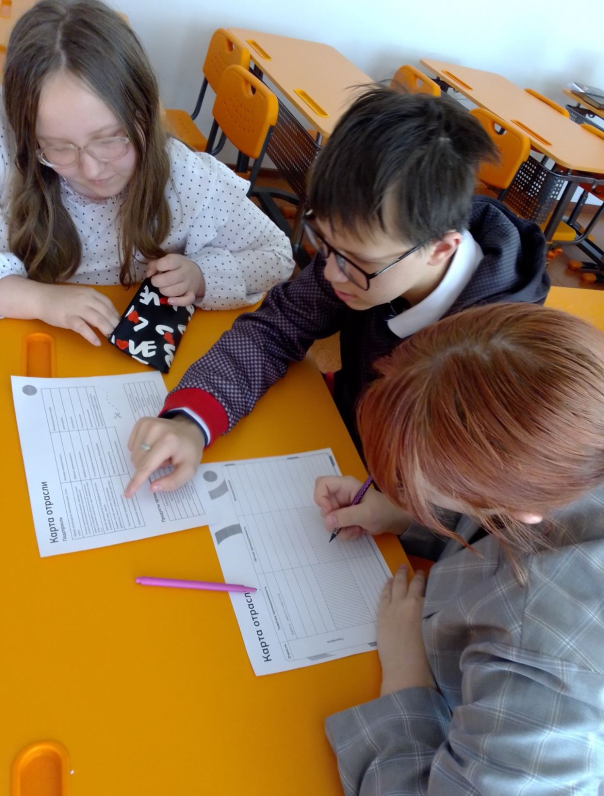 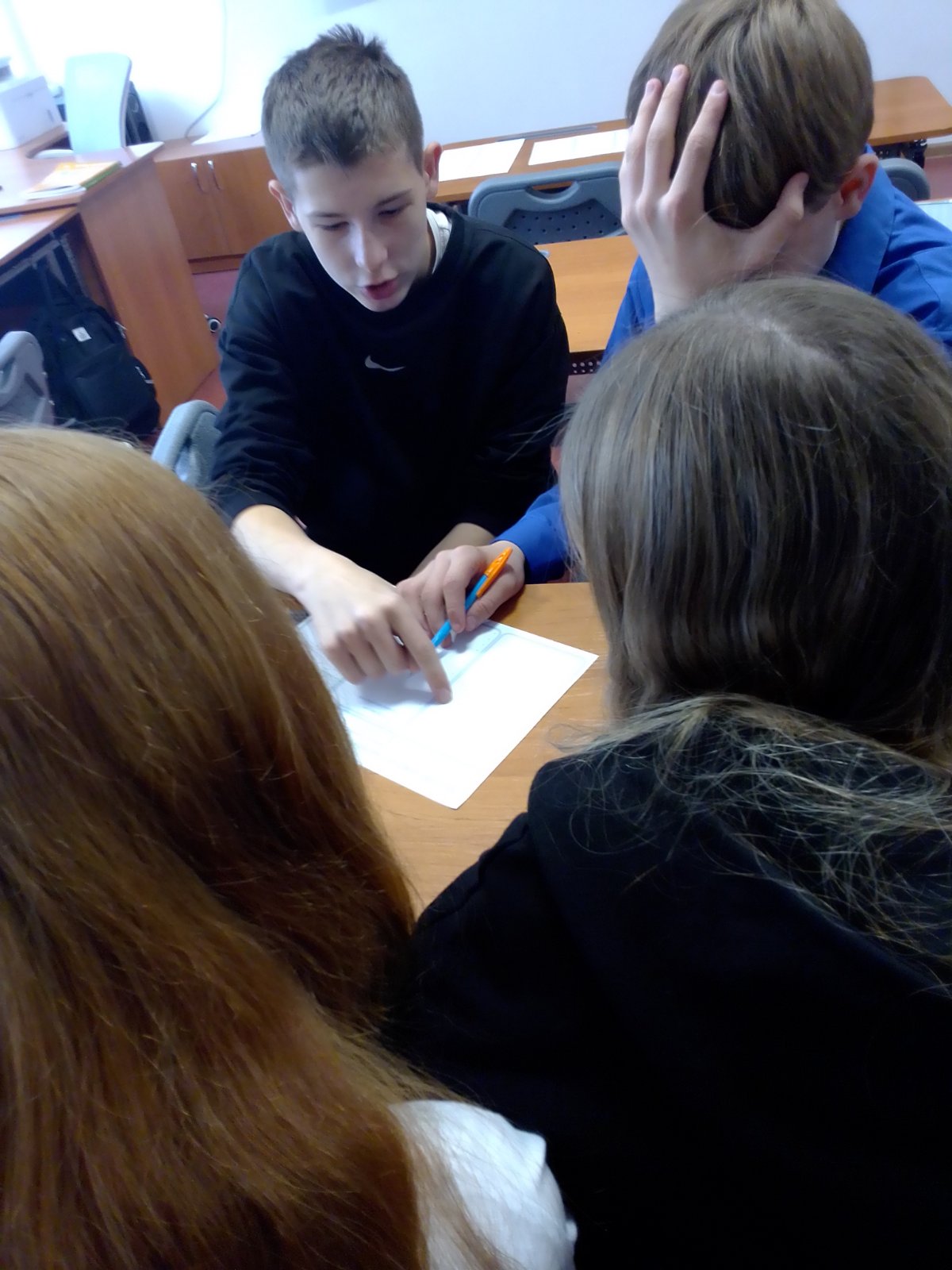 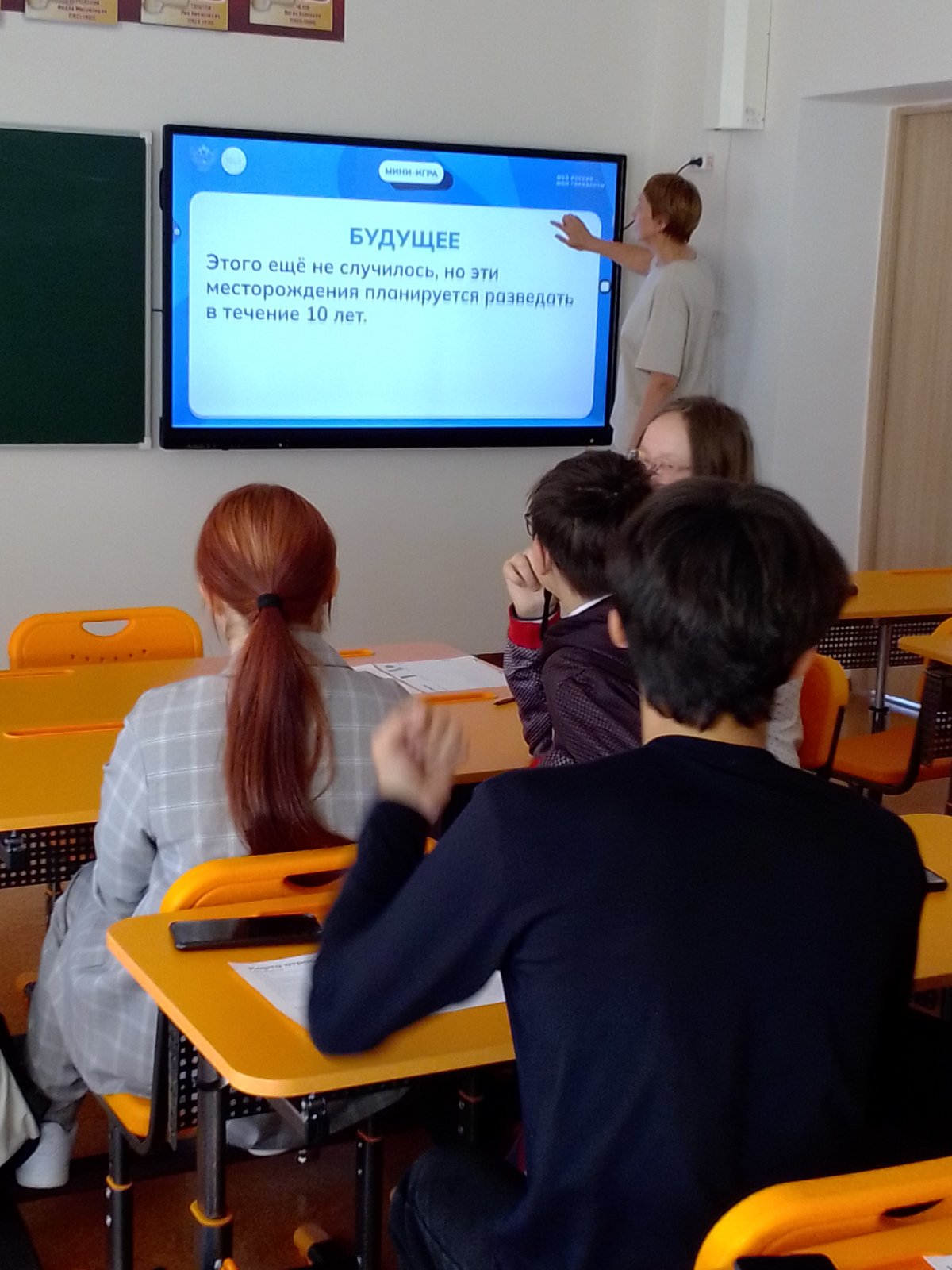 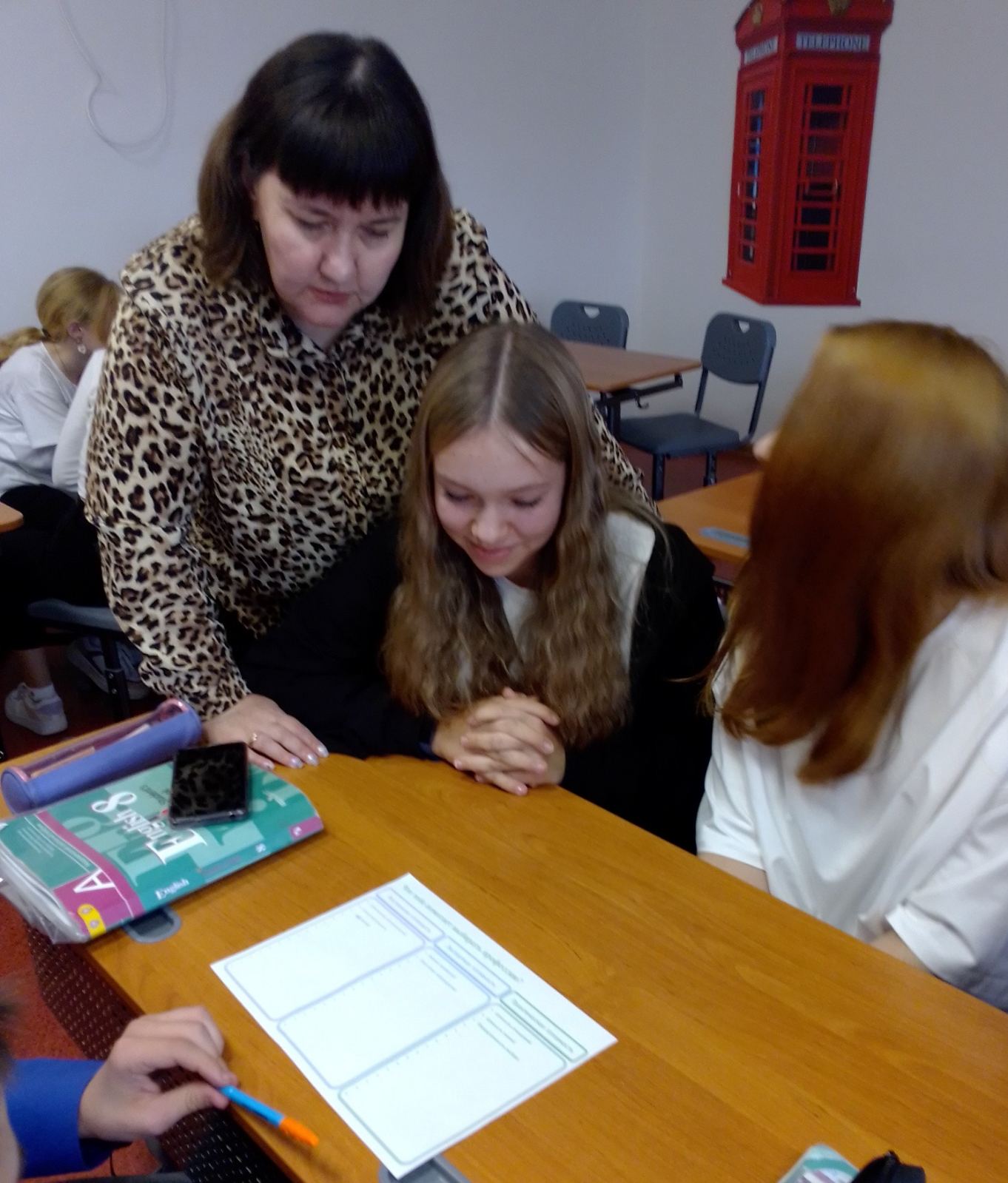 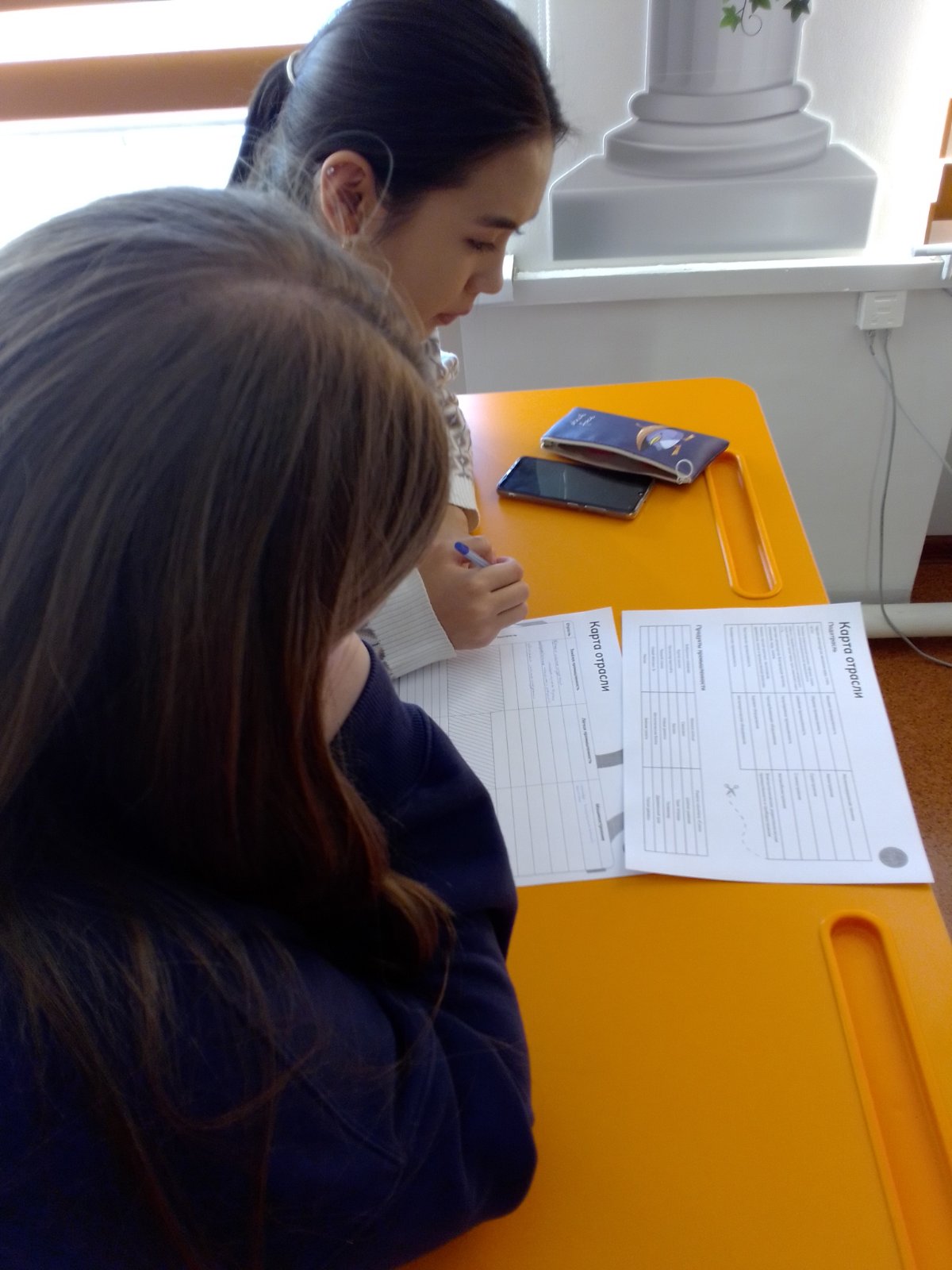 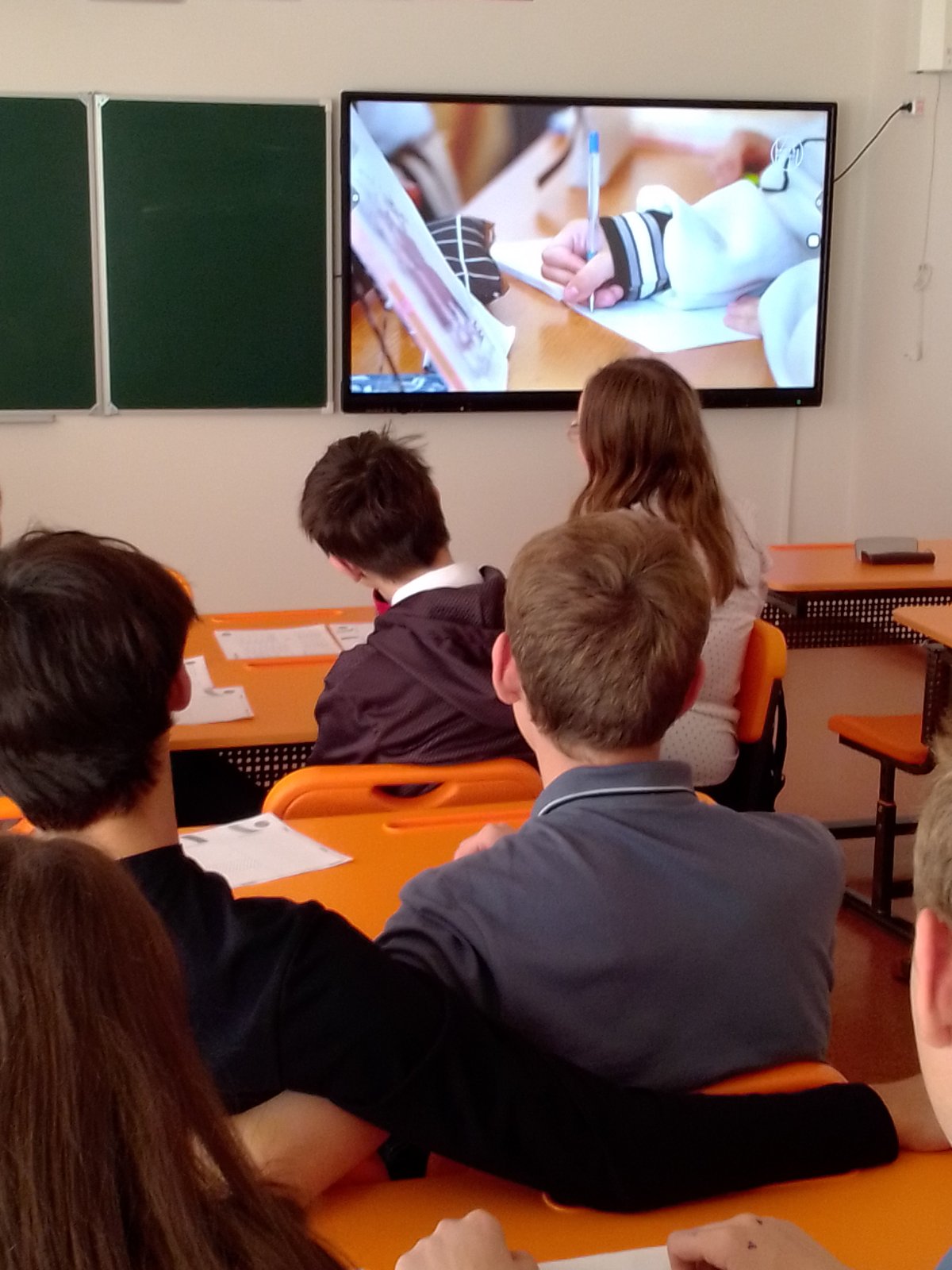 